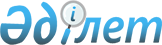 О внесении изменений и дополнений в решение районного маслихата от 30 декабря 2022 года №199 "Об утверждении бюджет Кызылжарского сельского округа на 2023-2025 годы"Решение Иргизского районного маслихата Актюбинской области от 24 июля 2023 года № 47
      РЕШИЛ:
      1. Внести в решение районного маслихата от 30 декабря 2022 года № 199 "Об утверждении бюджета Кызылжарского сельского округа на 2023-2025 годы" следующие изменений и дополнений:
      пункт 1 изложить в новой редакции:
      "1. Утвердить бюджет Кызылжарского сельского округа на 2023-2025 годы согласно приложениям 1, 2 и 3 соответственно, в том числе на 2023 год в следующих объемах:
      1) доходы – 96 234,3 тысячи тенге, в том числе:
      налоговые поступления – 4 015 тысяч тенге;
      неналоговые поступления – 45 тысяч тенге;
      поступления от продажи основного капитала – 0 тенге;
      поступления трансфертов – 92 174,3 тысячи тенге;
      2) затраты – 96 535,2 тысяч тенге;
      3) чистое бюджетное кредитование – 0 тенге, в том числе;
      бюджетные кредиты – 0 тенге:
      погашение бюджетных кредитов – 0 тенге;
      4) сальдо по операциям с финансовыми активами – 0 тенге, в том числе;
      приобретение финансовых активов – 0 тенге;
      поступления от продажи финансовых активов государства – 0 тенге;
      5) дефицит (профицит) бюджета – -300,9 тысяч тенге; 
      6) финансирование дефицита (использование профицита) бюджета – 300,9 тысяч тенге, в том числе:
      поступление займов – 0 тенге;
      погашение займов – 0 тенге;
      используемые остатки бюджетных средств – 300,9 тысяч тенге.".
      пункт 4 изложить в новой редакции:
      "4. Учесть в бюджете Кызылжарского сельского округа на 2023 год поступление текущих целевых трансфертов из районного бюджета:
      3 402 тысячи тенге – на выплату заработной платы;
      1 500 тысяч тенге – на средний ремонт автомобильных дорог;
      17 136,3 тысяч тенге – на освещение улиц населенных пунктов.
      Распределение указанных сумм трансфертов определяется на основании решения акима сельского округа.".
      2. Приложение 1 к указанному решению изложить в новой редакции согласно приложению к настоящему решению.
      3. Настоящее решение вводится в действие с 1 января 2023 года. Бюджет Кызылжарского сельского округа на 2023 год
					© 2012. РГП на ПХВ «Институт законодательства и правовой информации Республики Казахстан» Министерства юстиции Республики Казахстан
				
      Председатель Иргизского районного маслихата 

М. Турымов
Приложение к решению районного маслихата от 24 июля 2023 года № 47Приложение 1 к решению районного маслихата от 30 декабря 2022 года № 199
Категория
Категория
Категория
Категория
Сумма (тысяча тенге)
Класс
Класс
Класс
Сумма (тысяча тенге)
Подкласс
Подкласс
Сумма (тысяча тенге)
Наименование
Сумма (тысяча тенге)
1
2
3
4
5
І. Доходы
96 234,3
1
Налоговые поступления
4 015
01
Подоходный налог
656
2
Индивидуальный подоходный налог
656 
04
Налоги на собственность
2 100
1
Налог на имущество
240
3
Земельный налог
60
4
Налог на транспортные средства
1 800
05
Внутренние налоги на товары, работы и услуги
1 259
3
Поступления за использование природных и других ресурсов
1 259
2
Неналоговые поступления
45
06
Прочие неналоговые поступления
45
1
Прочие неналоговые поступления
45
4
Поступления трансфертов
92 174,3
02
Трансферты из вышестоящих органов государственного управления
92 174,3
3
Трансферты из районных (городов областного значения) бюджетов
92 174,3
Функциональная группа
Функциональная группа
Функциональная группа
Функциональная группа
Функциональная группа
Сумма (тысяча тенге)
Функциональная подгруппа
Функциональная подгруппа
Функциональная подгруппа
Функциональная подгруппа
Сумма (тысяча тенге)
Администратор бюджетных программ
Администратор бюджетных программ
Администратор бюджетных программ
Сумма (тысяча тенге)
Программа
Программа
Сумма (тысяча тенге)
Наименование
Сумма (тысяча тенге)
1
2
3
4
5
6
ІІ.Затраты
96 535,2
01
Государственные услуги общего характера
44 014,6
1
Представительные, исполнительные и другие органы, выполняющие общие функции государственного управления
44 014,6
124
Аппарат акима города районного значения, села, поселка, сельского округа
44 014,6
001
Услуги по обеспечению деятельности акима города районного значения, села, поселка, сельского округа
43 214,6
022
Капитальные расходы государственных органов
800
06
Социальная помощь и социальное обеспечение
510
1
Социальная помощь
510
124
Аппарат акима города районного значения, села, поселка, сельского округа
510
003
Оказание социальной помощи нуждающимся гражданам на дому
510
07
Жилищно-коммунальное хозяйство
21 556,3
3
Благоустройство населенных пунктов
21 556,3
124
Аппарат акима города районного значения, села, поселка, сельского округа
21 556,3
008
Освещение улиц в населенных пунктах
19 078,3
009
Обеспечение санитарии населенных пунктов
220
011
Благоустройство и озеленение населенных пунктов
2 258
08
Культура, спорт, туризм и информационное пространство
28 953
1
Деятельность в области культуры
28 953
124
Аппарат акима города районного значения, села, поселка, сельского округа
28 953
006
Поддержка культурно-досуговой работы на местном уровне
28 953
12
Транспорт и коммуникация
1 500
1
Автомобильный транспорт
1 500
124
Аппарат акима города районного значения, села, поселка, сельского округа
1 500
045
Капитальный и средный ремонт автомобильных дорог в городах районного значения, селах, поселках, сельских округах
1 500
15
Трансферты
1,3
1
Трансферты
1,3
124
Аппарат акима города районного значения, села, поселка, сельского округа
1,3
044
Возврат сумм неиспользованных (недоиспользованных) целевых трансфертов, выделенных из республиканского бюджета за счет целевого трансферта из Национального фонда Республики Казахстан
1,3
IІІ. Чистое бюджетное кредитование
0
Бюджетные кредиты
0
ІV. Сальдо по операциям с финансовыми активами
0
Приобретение финансовых активов
0
V. Дефицит (профицит) бюджета
-300,9
VI. Финансирование дефицита бюджета (использование профицита)
300,9
Категория
Категория
Категория
Категория
Сумма (тысяча тенге)
Класс
Класс
Класс
Сумма (тысяча тенге)
Подкласс
Подкласс
Сумма (тысяча тенге)
Наименование
Сумма (тысяча тенге)
1
2
3
4
5
8
Используемые остатки бюджетных средств
300,9
01
Остатки бюджетных средств
300,9
1
Свободные остатки бюджетных средств
300,9